Развлечение «В гостях у бабушки Загадушки»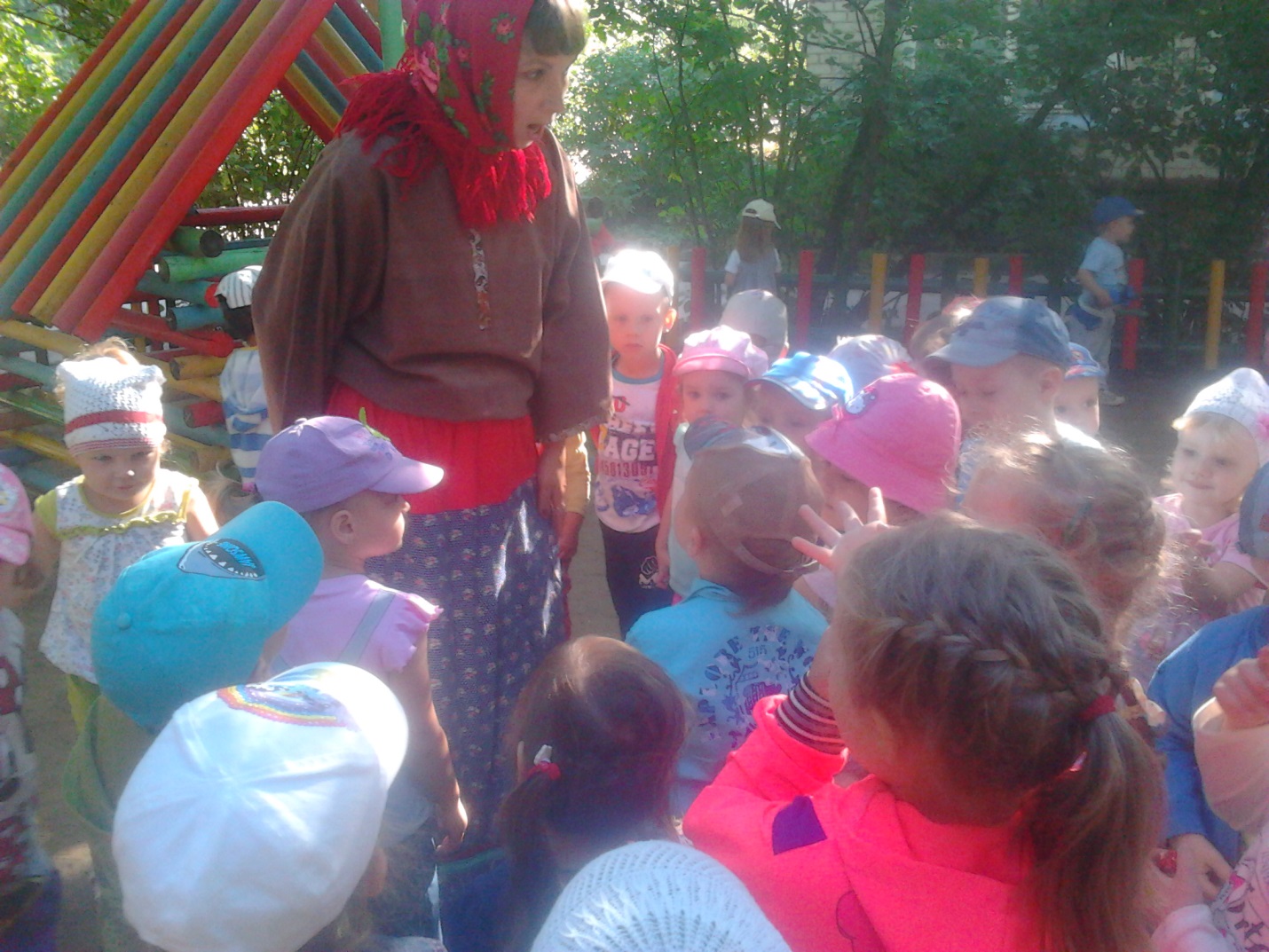 Младший возрастВоспитатель: Ребята, у вас есть бабушки? Скажите, вы любите к ним приезжать в гости? Ответы детейВоспитатель: Сейчас мы на машинах поедем в гости к бабушке Загадушке, она очень нас ждет.Воспитатель раздает рули. Дети двигаются по кругу и подъезжают к избушкеВоспитатель: Посмотрите, какая красивая избушка! Кто же в ней живёт? Вот корзинка, вот косынка, вот фартук. А как вкусно пахнет блинами. Так вкусно пахнет у кого?  Ответы детей Воспитатель: У бабушки! Но нашей бабушки, что-то не видать. Давайте, её вместе позовём (дети зовут бабушку, она выходит)  Бабушка: Ой, заработалась я – старая совсем стала. Слышу, слышу (из домика выходит) – Ой, сколько ребят ко мне в гости пришло! Да все румяные, да ладные, да красивые. Здравствуйте!  Воспитатель: Бабушка, а мы к тебе в гости пришли! Мы слышали, что ты знаешь много загадок, много сказок, песен и стихов.  Бабушка: Знаю, знаю внучата! Много загадок у меня для вас. Любите загадки отгадывать? Но перед тем, как я начну загадывать загадки, я хотела бы у вас спросить какое сейчас время года? Ответы детейБабушка Загадушка: А я вам загадки приготовила новые. Вот послушайте! Отворилась тихо дверь,И вошел усатый зверь.Сел у печки, жмурясь сладко,И умылся серой лапкой.Бабушка Загадушка: Кто это? Правильно. (Достает кота игрушку) Это мой кот Васька. Хороший кот, и мышей ловит, и песенки мурлыкает, и потешки любит. Расскажите, пожалуйста, для Васьки потешки, которые вы знаете.Пошел котик на торжок.Купил котик пирожок,Пошел котик на улочку,Купил котик булочку.Самому ли съесть.Или деткам снесть?Я и сам укушу,Да и деткам отнесу.***Петушок, петушок,Золотой гребешок,Масляна головушка,Шелкова бородушка,Что ты рано встаешь,Деткам спать не даешь?Бабушка Загадушка: Понравились Ваське ваши потешки, он хочет с вами поиграть.ИГРА “Кот и мыши”Бабушка Загадушка: Есть у меня для вас еще одна загадка, да не простая, а звуковая. Звучат голоса домашних животных.Бабушка Загадушка: Чьи голоса вы узнали? Ответы детейБабушка Загадушка (вместе с детьми): Наши уточки с утра – Кря! Кря! Кря! Кря! Кря! Кря! Наши гуси у пруда – Га! Га! Га! Га! Га! Га! Га! А индюк среди двора – Бал-бал-бал! Балды-балда! Наши гуленьки вверху – Гу! – Гу! – Гу! – Гу! – Гу! – Гу!  Наши курочки в окно – Ко! Ко! Ко! Ко! Ко! Ко! А как Петя-петушок ранним-рано поутру нам споет ку-ка-ре-ку!Бабушка: А вы любите играть с мыльными  пузырями. Так выходите, поиграем. Детям раздают мыльные пузыриБабушка Загадушка: Большой птичий двор у меня. Но больше всего люблю двух гусей – белого и серого.ИГРА “Два веселых гуся”Бабушка: Что-то у меня ещё есть. Слушайте внимательно.Любят дети с ним играть,Любят дети с ним плясать,На зарядке он нам нужен,А зовут его все…Дети:  бубен!Бабушка: Сейчас бубен зазвучит и малыши покажут, как они выполняют зарядку.Дети идут по кругу, бегают, прыгают, выполняют упражнения за воспитателем.Бабушка: Здорово играли, Я тоже, когда была молодой. Была шустрой и заводной, любила танцевать. Под музыку дети танцуютБабушка: А ещё в корзинке у меня лежит пакет, Много вкусных в нём конфет!Бабушка угощает детей конфетами.Воспитатель: А сейчас ребята нам пора возвращаться в детский сад. Воспитатель раздает рули. Дети двигаются по кругу и возвращаются на свои участки. Старший возрастВоспитатель: Ребята, у вас есть бабушки? Скажите, вы любите к ним приезжать в гости? Ответы детейВоспитатель: Сейчас мы на машинах поедем в гости к бабушке Загадушке, она очень нас ждет.Воспитатель раздает рули. Дети двигаются по кругу и подъезжают к избушкеВоспитатель: Посмотрите, какая красивая избушка! Кто же в ней живёт? Вот корзинка, вот косынка, вот фартук. А как вкусно пахнет блинами. Так вкусно пахнет у кого?  Ответы детей Воспитатель: У бабушки! Но нашей бабушки, что-то не видать. Давайте, её вместе позовём (дети зовут бабушку, она выходит)  Бабушка: Ой, заработалась я – старая совсем стала. Слышу, слышу (из домика выходит) – Ой, сколько ребят ко мне в гости пришло! Да все румяные, да ладные, да красивые. Здравствуйте!  Воспитатель: Бабушка, а мы к тебе в гости пришли! Мы слышали, что ты знаешь много загадок, много сказок, песен и стихов.  Бабушка: Знаю, знаю внучата! Много загадок у меня для вас. Любите загадки отгадывать? Но перед тем, как я начну загадывать загадки, я хотела бы у вас спросить какое сейчас время года?  Дети: Лето.  Бабушка: Правильно ребята. Ну, конечно же, это лето! Я тут недавно проходила мимо вас и слышала, как вы пели красивую песенку о лете. Мне она так понравилась. Споете мне, я послушаю.  Воспитатель: Ребята споем для Бабушки-Загадушки. ПЕСЕНКА О ЛЕТЕ! 1.Лето, лето, лето,  Ты какого цвета?  Желтый одуванчик Словно золотой.  Значит, лето золотого цвета.  Лучший цвет, лучший цвет золотой. (2 раза)  2. Лето, лето, лето Ты какого цвета?  Колокольчик в поле Ярко-голубой.  Значит, лето голубого цвета,  Лучший цвет голубой. (2 раза)  3. Лето, лето, лето Ты какого цвета?  Зеленеет травка, зеленеет луг.  Значит, лето зеленого цвета Зелено, зелено все вокруг. (2 раза)  Бабушка: Красивая песенка. Молодцы ребята. Очень хорошо спели. Ребята, а вы любите отгадывать загадки. Ну, так слушайте? Загадка первая: На лугу и в поле мы его встречаем Лепесточки белые мы с него срываем Сердцевинка желтая у цветка того Будто крошка-солнышко забралось в него.  (РОМАШКА) Воспитатель: Дорогая Бабушка, а наши детки еще и танцуют с цветами.  ТАНЕЦ С ЦВЕТАМИ Бабушка: Ну, что ж, друзья, слушайте следующую загадку: Эта ягода лесная  Нам лекарство заменяет - Если Вы больны ангиной Пейте на ночь чай с ….  (МАЛИНОЙ)  Воспитатель: Бабушка, а наши дети знают о  пользе малины. Послушай.  Бабушка: А у меня для вас следующая загадка: В мыльной воде родился,  В шарик превратился.  К солнышку полетел,  Да не долетел - лопнул!  (МЫЛЬНЫЕ ПУЗЫРИ)  Бабушка: Правильно, мои ребятки. А вы любите играть с мыльными  пузырями. Так выходите, поиграем.  Бабушка: Здорово играли, Я тоже, когда была молодой. Была шустрой и заводной, любила играть. ИГРА: «Чей кружок быстрее соберётся»Под звуки музыки дети разбегаются, как только музыка прекращается дети должны собраться в свой круг. Чей круг быстрее образовался, те и выиграли.Бабушка Загадушка: За моим домом волшебный лес. Там живет сказка. Давайте ее посмотрим.СКАЗКА “Кот, лиса и петух”(В исполнении воспитателей. Кукольный театр)Кот у избушки, петушок выглядывает в окно.Кот: В лес иду я за дровами, печку нечем нам топить. В доме ты будешь ты хозяин, будешь дом наш сторожить. Ухожу я ненадолго, не скучай, не унывай. Ни лисе, ни злому волку – ни кому не открывай!Петушок прячется в дом, Кот уходит. Приходит лиса. Лиса: Тук! Тук! Тук! Гостей встречайте. Еле дом я ваш нашла. Вася, Петя, открывайте, в гости к вам пришла лиса.Петушок: Вася в лес ушел недавно и велел не открывать.Лиса: Вот и ладно! Вот и славно! Будем вместе Васю ждать! Петя, Петя, Петушок, золотой гребешок! Выгляни в окошко, дам тебе горошку! Петушок выглядывает из домика, Лиса его хватает и бежит.Петушок: Ой, несет меня лиса за дремучие леса, За гору высокую, за реку широкую!  Вася, где ты, отвечай! Друг сердечный, выручай!Кот бежит навстречу отбирает Петушка у ЛисыКот: Вот тебе, лиса-плутовка, длиннохвостая воровка!Лиса убегает.Кот: Не выглядывай в окошко и с лисой не говори. В лес пойду, давай лукошко, хорошенько дверь запри!Кот уходит, Лиса бежит снова к дому.Лиса: Петя, Петя, Петушок, золотой гребешок! Выгляни в окошко, дам тебе горошку!  Для тебя лисичка принесла пшенички!Петушок: Нет, меня ты не обманешь! Про тебя мне кот сказал, Что жалеть меня не станешь, съешь и все!Лиса: Какой нахал! Он неправду говорил! Приходи ко мне в избушку, посмотреть, как мы живем. Угощу тебя ватрушкой, научу петь соловьем!Петушок выглядывает из домика, Лиса его хватает и бежит.Петушок: Ой, несет меня лиса за дремучие леса За гору высокую, за реку широкую!  Вася, где ты, отвечай! Друг сердечный, выручай!Кот бежит навстречу отбирает Петушка у ЛисыКот: Снова ты, лиса-плутовка, длиннохвостая воровка! Вот тебе я отомщу, шкуру я с тебя спущу.Лиса убегает.Кот: Я собираюсь далеко – в село, купить зерна. Держись, хоть это не легко, подальше от окна!Петушок идет домой. Кот уходит.Лиса: Петя, Петя, Петушок, золотой гребешок! Выгляни в окошко, дам тебе горошку!  Для тебя лисичка принесла пшенички! На крылечко выходи, на гостинцы погляди!Петя молчит.Лиса: Петя, Петя, Петушок, золотой гребешок! В гости мы ко мне пойдем, у меня хороший дом- До небес хоромы и амбар огромный. А в амбаре-то зерна, что и крыша не видна.Петушок: Нет, меня ты не обманешь! Знаю я, как ты хитра. Говорить с тобою станешь, а ты хвать и со двора!Лиса: Видишь, кот меня порочит, не пускает меня в дом. Если выглянуть захочешь, знай, я буду за углом.Лиса немного отходит. Петушок выглядывает из окна. Лиса его хватает и убегает.Петушок: Ой, несет меня лиса за дремучие леса, За гору высокую, за реку широкую!  Вася, где ты, отвечай! Друг сердечный, выручай!Лиса: Что не слышит тебя кот? Провела вас ловко! Никогда он не придет!Петушок: Отпусти, плутовка! Лиса уносит петушка к себе домой. Кот приходит к своему дому и зовет Петушка.Кот: Петя! Петя! Выходи, да в корзинку погляди!Кот заглядывает в дом.Кот: Ох, плутовка, утащила, сердце чуяло мое. Петя, ну зачем, друг милый, ты послушался ее?Кот идет к дому лисы.Кот: У Лисафьи, у кумы, до небес хоромы. Знаем, знаем точно мы, что Лисафья дома!Лиса выглядывает из дома, а кот прячется.Лиса: Кто тут сладко так поет, кто наш домик хвалит? Пусть он в гости к нам зайдет, песней позабавит! Ну-ка дочка посмотри, кто там на опушке, И его уговори песню спеть в избушке.Лиса прячется в домик, а дочка выходит. Кот ее хватает.Кот: У Лисафьи, у кумы, до небес хоромы. Знаем, знаем точно мы, что Лисафья дома!Лиса: Кто тут сладко так поет, кто наш домик хвалит? Пусть он в гости к нам зайдет, песней позабавит! Ох, сыночек посмотри, кто там на опушке, И его уговори песню спеть в избушке.Лисенок выходит, а кот его хватает.Кот: У Лисафьи, у кумы, до небес хоромы. Знаем, знаем точно мы, что Лисафья дома!Лиса: Я от песни без ума, устою едва ли! Ладно уж, пойду сама!Кот: Вот и я, не ждали?Лиса: Ах, разбойник! ах, злодей! Хуже нет на свете!  Отпусти моих детей!Кот: Ты отдай мне Петю!Лиса выносит Петушка, отдает Коту и забирает лисят, уходит в дом.Петушок и кот идут к своей избушке.Петушок: Нет, я больше никогда рыжей не поверю! От нее я навсегда все закрою двери!Кот: Да, теперь уже она к нам придет не скоро! Лучше прежнего с тобой заживем мы, Петя!Бабушка Загадушка: Сказка понравилась? Ну вот, теперь можно и домой. Но уж больно у вас машины грязные. Давайте на автомойку заедем.ИГРА “Автомойка”Взрослые становятся в 2 колонны лицом друг к другу, и нагибаются вперед, образовав своеобразную арку. Дети проползают через “арку” на четвереньках. Игра продолжается до тех пор, пока в роли машины не побывает каждый ребенок. Бабушка Загадушка: Молодцы ребята. Хорошо повеселились, поиграли. А в дорожку для веселья всем ребятам угощенье (Отдает корзину пирожков). Приезжайте еще!